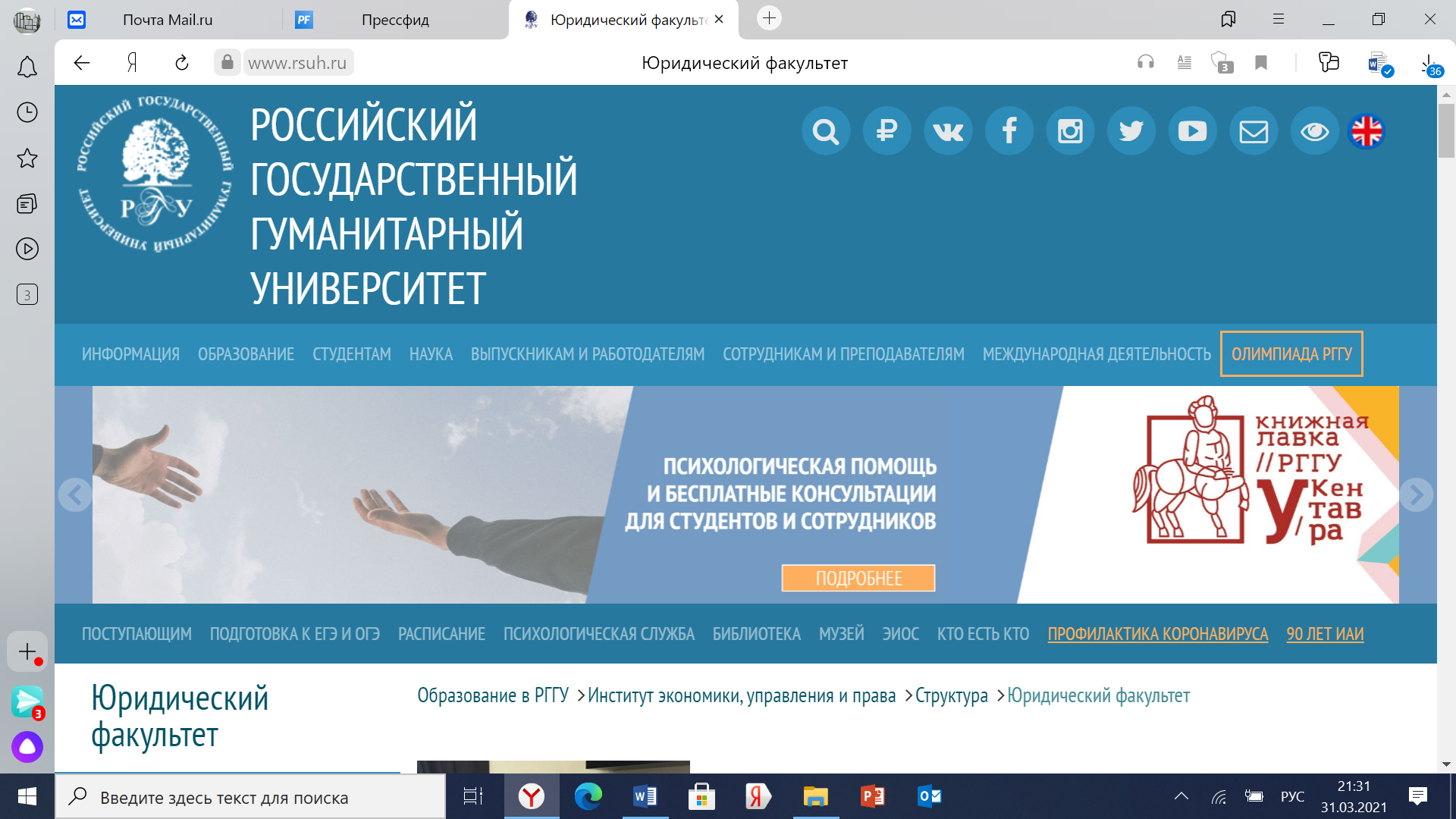 Круглый стол«Актуальные проблемы финансового права и управления публичными финансами»Информационный партнер - журнал «Правовой альманах»2 апреля 2021 годГ. МоскваМодератор круглого столаВасильева Оксана Николаевна, к.ю.н., доцент кафедры финансового права юридического факультета Российского государственного гуманитарного университетаСпикеры:12.30-13.00Тимофеев Станислав Владимирович, д.ю.н., профессор, член Ассоциации юристов России, декан юридического факультета Российского государственного гуманитарного университета Проблемы двойственности правовой природы банка России13.00-13.30Соколова Эльвира Дмитриевна, д.ю.н., профессор Департамента публичного и международного права Финансового университета при Правительстве Российской Федерации Совершенствование и реализация норм финансового права-необходимый фактор развития современной России13.30-13.45Терехова Валентина Владимировна, к.ю.н., доцент кафедры финансового права юридического факультета Российского государственного гуманитарного университетаОсобенности определения правового статуса специальных административных районов Российской Федерации13.45-14.00Ильин Александр Юрьевич, к.ю.н., доцент Департамента международного и публичного права Юридического факультета Финансового университетаОсобенности налогообложения сельскохозяйственных товаропроизводителей: практика правоприменения14.00-14.30Васильева Оксана Николаевна, к.ю.н., доцент кафедры финансового права юридического факультета Российского государственного гуманитарного университетаСовременное состояние и тенденции развития финансового законодательства14.30-15.00Жёлобов Михаил Владимирович, студент 2 курса Юридического факультета Российского государственного гуманитарного университетаНецелевое использование средств в рамках кредитования МВФ15.00-15.30Буравлёва Анастасия Анатольевна, студентка 2 курса Юридического факультета Российского государственного гуманитарного университета Налоги в условиях цифровой экономики